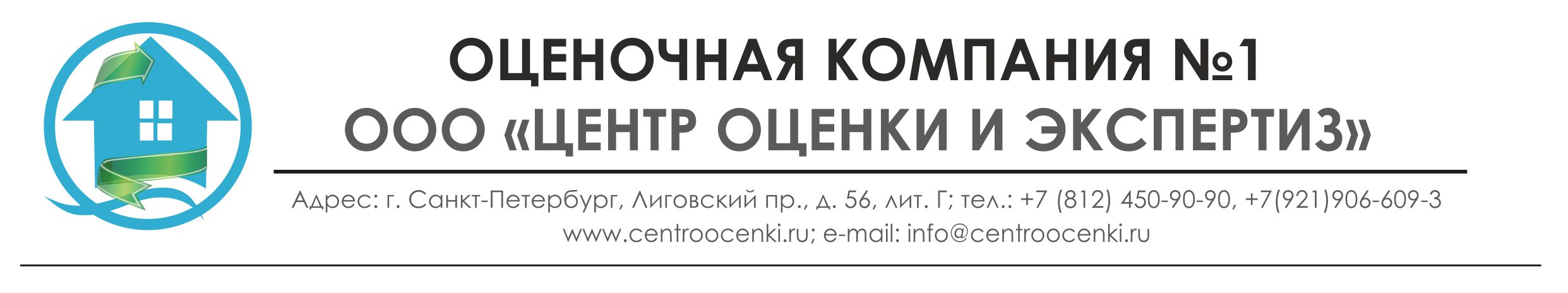 Стоимость услуг на оценку рыночной стоимости жилой недвижимости для участников программ «Санкт-Петербургского центра доступного жилья»:1) Выезд на осмотры производится ежедневно с 9.00 до 21.00 (в том числе и в праздничные дни);2) Офис находится в пешей доступности от 5-ти станций метро («Площадь Восстания», «Лиговский проспект», «Маяковская», «Владимирская», «Достоевская»).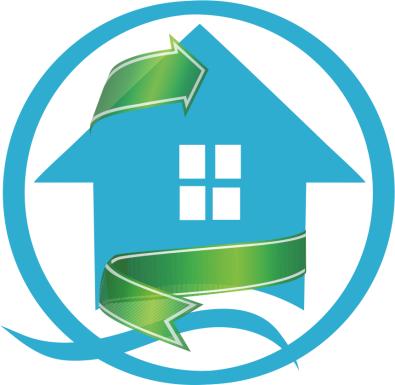 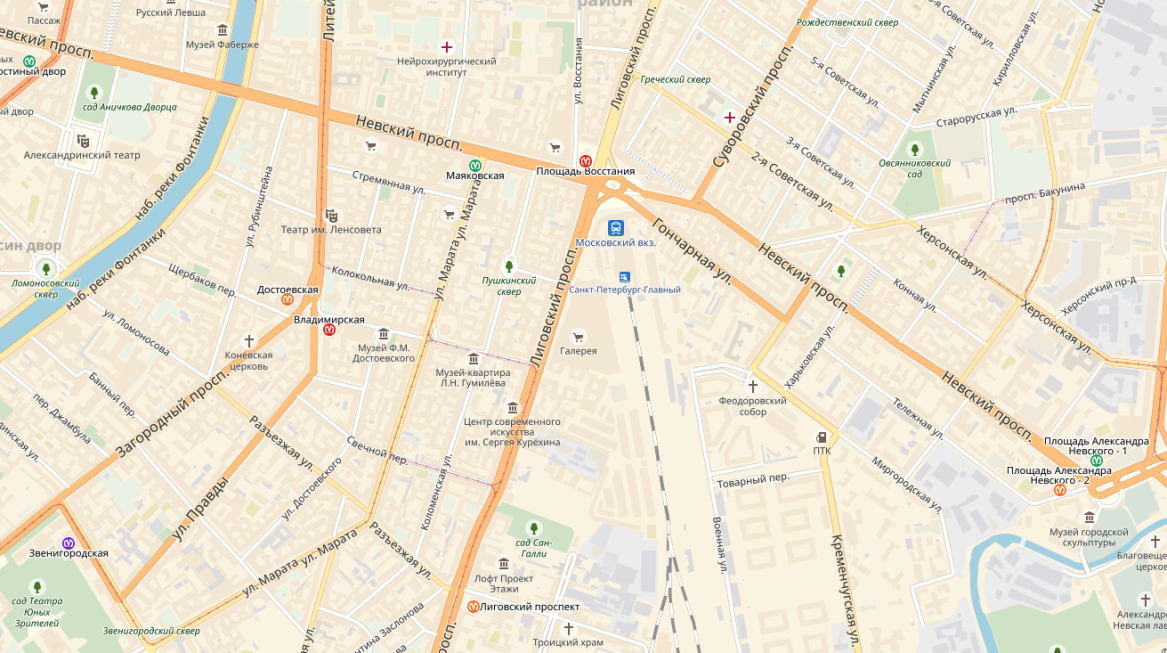 По всем вопросам Вы можете обратиться по телефону 8 (812) 450-90-90, или написать на почту partners@centroocenki.ru Наименование объектаНаименование объектаЦена, рублейСрок, раб. днейПервичный рынокПервичный рынокПервичный рынокПервичный рынокСанкт-Петербург (до 10 км от метро)2 8001-2Девяткино, Шушары, Мурино, Парголово2 8001-2Бугры3 0001-2Славянка, Колпино, Пушкин, Павловск, Всеволожск, Сестрорецк, Токсово, Красное село, Кронштадт, Петергоф, Сертолово3 3001-2Гатчина, Свердлово Федоровское, Коммунар, Кировск3 7001-2Отрадное, Тосно, Зеленогорск4 0001-2Вторичный рынокВторичный рынокВторичный рынокВторичный рынокСанкт-Петербург (до 10 км от метро)3 0001-2Девяткино, Шушары, Мурино, Парголово3 0001-2Бугры3 0001-2Славянка, Колпино, Пушкин, Павловск, Всеволожск, Сестрорецк, Токсово, Красное село, Кронштадт, Петергоф, Сертолово3 5001-2Гатчина, Свердлово Федоровское, Коммунар, Кировск4 0001-2Отрадное, Тосно, Зеленогорск4 5001-2